Вебинар «Автоматизация программно-целевого планирования»Вебинар «Автоматизация программно-целевого планирования»Организатор:Компания «Р.О.С.Т.У.»Спикеры:Очирова Бая ВячеславовнаУчастники:Экономические и финансовые органы субъектов РФ и муниципальных образованийДата:22 апреля 2016 г.Время начала:10:00 (мск)План вебинара:План вебинара:10:00Начало вебинара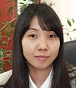 Очирова Б.В. – начальник отдела методологии ООО «Р.О.С.Т.У.»Автоматизация процесса разработки (корректировки) государственных (муниципальных) программ.Автоматизация процесса формирования бюджета.Автоматизация процесса мониторинга за реализацией государственных (муниципальных) программ.Автоматизация процесса проведения оценки эффективности реализации государственных (муниципальных) программ.11:00Ответы на вопросы